Załącznik nr 5.	KARTA PRZEBIEGU PRAKTYKI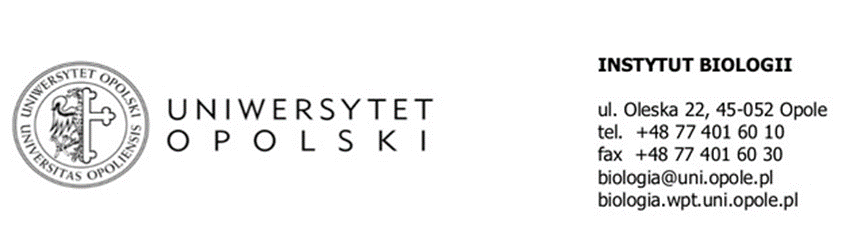 Rok akademicki: Imię i nazwisko studenta: Imię i nazwisko studenta: Imię i nazwisko studenta: Imię i nazwisko studenta: Kierunek, specjalność, rok i semestr studiów:Kierunek, specjalność, rok i semestr studiów:Kierunek, specjalność, rok i semestr studiów:Kierunek, specjalność, rok i semestr studiów:Okres trwania praktyki: od …….…..……. do ……………….   Okres trwania praktyki: od …….…..……. do ……………….   Okres trwania praktyki: od …….…..……. do ……………….   Okres trwania praktyki: od …….…..……. do ……………….   Nazwa placówki/instytucji/innego zakładu pracy:Nazwa placówki/instytucji/innego zakładu pracy:Nazwa placówki/instytucji/innego zakładu pracy:Nazwa placówki/instytucji/innego zakładu pracy:Imię i nazwisko opiekuna praktyki w placówce/instytucji/innym zakładzie pracy:Imię i nazwisko opiekuna praktyki w placówce/instytucji/innym zakładzie pracy:Imię i nazwisko opiekuna praktyki w placówce/instytucji/innym zakładzie pracy:Imię i nazwisko opiekuna praktyki w placówce/instytucji/innym zakładzie pracy:DataLiczba godzinRealizowane zadania(z wyszczególnienie i omówieniem 
realizowanych zajęć/zadań)UwagiPodpis (oraz opcjonalnie opinia) opiekuna praktyki w placówce/instytucjiPieczęć placówki/instytucjiPodpis (oraz opcjonalnie opinia) opiekuna praktyki w placówce/instytucjiPieczęć placówki/instytucjiPodpis (oraz opcjonalnie opinia) opiekuna praktyki w placówce/instytucjiPieczęć placówki/instytucjiPodpis (oraz opcjonalnie opinia) opiekuna praktyki w placówce/instytucjiPieczęć placówki/instytucji